Publicado en España el 23/02/2021 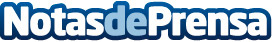 Parking fácil recuerda la importancia de una correcta señalización La señalización no debe de suponer un problema para el conductor, es fundamental contar con carreteras con una buena señalización y visibilidad para que lleve al correcto funcionamiento y a un uso adecuado de ella y así evitar, o al menos disminuir, los accidentes de tráficoDatos de contacto:Parking FacilSistemas de protección y seguridad vial952002401Nota de prensa publicada en: https://www.notasdeprensa.es/parking-facil-recuerda-la-importancia-de-una Categorias: Nacional Automovilismo Sociedad Industria Automotriz http://www.notasdeprensa.es